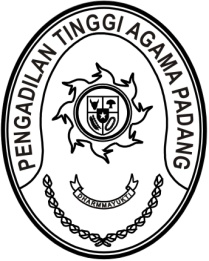 MAHKAMAH AGUNG REPUBLIK INDONESIADIREKTORAT JENDERAL BADAN PERADILAN AGAMAPENGADILAN TINGGI AGAMA PADANGJalan By Pass KM 24, Batipuh Panjang, Koto TangahKota Padang, Sumatera Barat 25171 www.pta-padang.go.id, admin@pta-padang.go.idSURAT TUGASNomor: Menimbang 	: 	bahwa Mahkamah Agung RI akan mengadakan Sidang Istimewa Mahkamah Agung dengan acara Laporan Tahunan Mahkamah Agung Tahun 2023 dan Pembinaan Bidang Teknis dan Administrasi Yudisial oleh Ketua Mahkamah Agung RI yang diikuti oleh Ketua Pengadilan Agama Tingkat Pertama Empat Lingkungan Peradilan Seluruh Indonesia;Dasar	:    1.	Undangan Pelaksanaan Sidang Istimewa Mahkamah Agung dengan acara Laporan Tahunan Mahkamah Agung Tahun 2023;		2. Undangan Wakil Ketua Mahkamah Agung RI Bidang Yudisial nomor 3/WKMA.Y/UND/II/2024 tanggal 7 Februari 2024 hal Undangan Pembinaan;MENUGASKANKepada	: 	1.	Nursal, S.Ag., M.Sy., 197108151997031004, Pembina Utama Muda (IV/c), Ketua Pengadilan Agama Padang;		2.	Nurhema, S.Ag., M.Ag., 197604201998022001, Pembina Tingkat I (IV/b), Ketua Pengadilan Agama Pariaman;		3. Dr. Yengkie Hirawan, S.Ag., M.Ag., 197702082007041001, Pembina Tingkat I (IV/b), Ketua Pengadilan Agama Batusangkar;		4. Laila Nofera Bakar, S.Ag., M.Ag., 197411252000032002, Pembina Tingkat I (IV/b), Ketua Pengadilan Agama Bukittinggi;		5.	Nongliasma, S.Ag., M.H., 197409192003122005, Pembina Tingkat I (IV/b), Ketua Pengadilan Agama Payakumbuh;		6.	Rika Hidayati, S.Ag., M.H.I., 197908092001122002, Pembina Tingkat I (IV/b), Ketua Pengadilan Agama Tanjung Pati;		7.	Muhammad Rais, S.Ag., M.Si., 197505272006041003, Pembina (IV/a), Ketua Pengadilan Agama Sawahlunto;		8.	Zulkifli Firdaus, S.H.I., 198202022007041001, Pembina (IV/a), Ketua Pengadilan Agama Solok;		9.	Zakiyah Ulya, S.H.I., 198304202006042001, Pembina (IV/a), Ketua Pengadilan Agama Padang Panjang;		10.	Haris Luthfi, S.H.I., M.A., 198204252009041004, Pembina (IV/a), Ketua Pengadilan Agama Muara Labuh;		11.	Azizah Ali, S.H.I., M.H., 198210212005022002, Pembina (IV/a), Ketua Pengadilan Agama Sijunjung;		12.	Dr. Martina Lofa, S.H.I., M.H.I., 198409292008052001, Pembina (IV/a), Ketua Pengadilan Agama Koto Baru;		13.	Sri Fortuna Dewi, S.Ag., M.H., 197409202006042003, Pembina (IV/a), Ketua Pengadilan Agama Painan;		14.	Muhammad Syaifudin Amin, S.H.I., M.H., 198107142008051001, Pembina (IV/a), Ketua Pengadilan Agama Lubuk Sikaping;		15. Mohamad Sholahuddin, S.H.I., M.H., 197901022007041001, Pembina (IV/a), Ketua Pengadilan Agama Talu;		16.	Darda Aristo, S.H.I., M.H., 197902012007041001, Pembina (IV/a), Ketua Pengadilan Agama Maninjau;		17.	Rinaldi M, S.H.I., 198301022009041008, Pembina (IV/a), Ketua Pengadilan Agama Lubuk Basung;		18.	Iqbal Kadafi, S.H., M.H., 198104202007041001, Pembina (IV/a), Ketua Pengadilan Agama Pulau Punjung;Untuk	: 	Mengikuti kegiatan Sidang Istimewa Mahkamah Agung dengan acara Laporan Tahunan Mahkamah Agung Tahun 2023 dan Pembinaan Bidang Teknis dan Administrasi Yudisial oleh Ketua Mahkamah Agung RI pada tanggal 19 s.d. 21 di Jakarta.		Segala biaya yang timbul untuk pelaksanaan tugas ini dibebankan pada DIPA satuan kerja masing masing;		Surat tugas ini dibuat untuk dipergunakan sebagaimana mestinya.    Padang, 12 Februari 2024	KetuaAbd. Hamid Pulungan